Załącznik nr 3 OŚWIADCZENIE O BRAKU POWIĄZAŃOdpowiadając na zaproszenie do złożenia propozycji cenowej na zadanie pn.: pełnienie nadzoru inwestorskiego nad zadaniem  inwestycyjnym, pn. „Przebudowa budynku wielofunkcyjnego Tychowie Nowym ” w ramach projektu „Mirzec kulturą stoi – dbałość o działalność twórczą ze zwiększeniem zasobów kulturowych poprzez zagospodarowanie i wyposażenie obiektów kultury wiejskiej z terenu gminy Mirzec”.Oświadczam, że nie jestem powiązany osobowo i kapitałowo z Zamawiającym.Przez powiązania kapitałowe lub osobowe rozumie się wzajemne powiązania między zamawiającym lub osobami upoważnionymi do zaciągania zobowiązań w mieniu zamawiającego lub osobami wykonującymi w imieniu zamawiającego czynności związane z przygotowaniem i przeprowadzaniem procedury wyboru wykonawcy, a wykonawcą, polegające w szczególności na: uczestniczeniu w spółce, jako wspólnik spółki cywilnej lub spółki osobowej, posiadaniu co najmniej 10 % udziałów lub akcji, pełnieniu funkcji członka organu nadzorczego lub zarządzającego, prokurenta, pełnomocnika, pozostawaniu w związku małżeńskim, w stosunku pokrewieństwa lub powinowactwa w linii prostej, pokrewieństwa drugiego stopnia lub powinowactwa drugiego stopnia w linii bocznej lub w stosunku przysposobienia, opieki lub kurateli. ............................ dnia .....................	         ..................................................................................                                                                                            (podpis i pieczęć usługodawcy)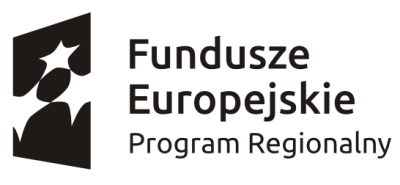 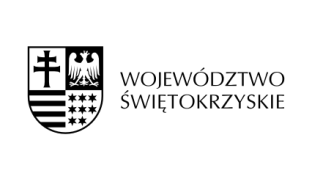 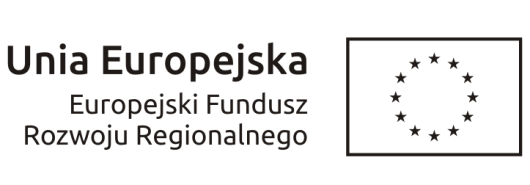 